School District No. 38 (Richmond)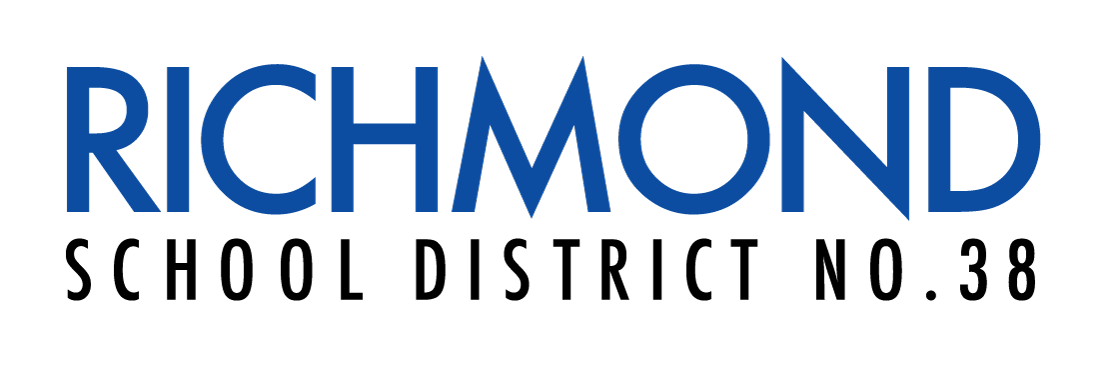   NOTICE OF LATE RETURN FORM – 2024/25(Due to Extenuating Circumstances)This form is to be completed for any student(s) who expects to return to schoolLATER THAN 12:00 pm Wednesday, Sep. 4, 2024 AND ON or BEFORE Sep. 11, 2024Please complete this form and return to the school Principal before June 21, 2024. Please attach a letter that contains an explanation of the extenuating circumstances for returning late in September.Student Last Name	Student First Name		Sept. Grade Student Last Name	Student First Name		Sept. Grade THE DATE OF RETURN TO SCHOOL for my child(ren) will be:	Please note that being absent at the start of the school year has the following ramifications for students:Missed valuable instructional time, therefore missed valuable learning opportunities.Missed valuable teacher and administrative explanations of expectations and routines for the course & school.Missed valuable opportunities to make important social connections at the start of a school year. If a student is not returning on or before September 11, 2024, a school cannot reserve a spot guaranteeing the ability to be enrolled in the school. There may be a need for placement at another school upon the student’s late return.In conclusion, the reason for a late return should only be for extremely extenuating circumstances.In the event of an unforeseen critical family circumstance occurring on or after July 1, 2024 that causes an unexpected late return to the school, the parent must advise the school as soon as possible by email via the school website or by letter directed to the Principal.School Email Address:	School Website:	I understand that if my child does not return to school by September 11, 2024 they may lose their placement and may have to attend another school upon their late return.Parent Signature:		Date:		School District No. 38 (Richmond)  计划在2024-2025学年延迟返校的学生必须填写的表格    （如果有推迟返校的理由）任何一位学生如果有延迟返校打算，请填写这份表格并交还到学校办公室计划在2024年9月4日星期三中午12点以后、并且或者是在2024年9月11日当日或者之前返校请在2024年6月21日前填妥这份表格并交还给学校校长，请随表格附上一封说明信，请在信中列出在九月份开学后延迟返校的情况说明。 		 Sept. Grade                    Student Last Name学生姓                           Student First Name学生名	在九月份将入读的年级		 Sept.  Grade                      Student Last Name 学生姓                            Student First Name 学生名	在九月份将入读的年级我的孩子返回学校的日期将是 	               	               请注意，在新学年开始时就缺课将会对学生产生以下影响：错过了宝贵的教学时间，因此错失了宝贵的学习机会。错过了学校老师和行政管理人员对学校课程、日常安排、学校惯例以及学校对学生的期望等各方面所做的解释和说明。错过了在新学期开始时建立重要社会关系的宝贵机会。如果某位学生不能在2024年9月11日当日或者是在此之前返校，学校将不能保证为该名学生保留相应入读名额。如果学生延迟返校，有可能需要安排该学生入读另外一所学校。  总之，延迟返校的原因应该只适用于特别情有可原的情况。如果在2024年7月1日或者之后，学生因为不可预见的严重家庭情况或者意外而不得不延迟返校，家长必须尽快通过学校网站给校长发电子邮件，或者是直接写信通知学校。学校的电邮地址：										学校的网址：											我理解如果我的孩子未能在2024年9月11日前返校，他/她可能会失去现在入读学校的名额，也有可能在回来以后要去另一所学校就读。家长签字：	  			    日期：	                       	 